Администрация Дзержинского района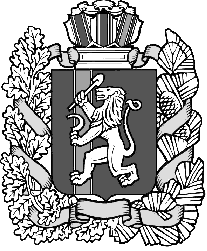 Красноярского краяПОСТАНОВЛЕНИЕс.Дзержинское29.03.2017										№ 140-пОб организации отдыха, оздоровления детей и подростков Дзержинского района в 2017 годуВ целях улучшения организации отдыха детей и подростков в летний период, руководствуясь ст. 33, 35 Устава района, ПОСТАНОВЛЯЮ:1.Образовать муниципальную межведомственную комиссию по организации отдыха, оздоровления детей и подростков Дзержинского района в 2017 году согласно приложению №1 к настоящему постановлению.2.Утвердить положение о муниципальной межведомственной комиссии по организации отдыха, оздоровления детей и подростков Дзержинского района в 2017 году согласно приложению №2 к настоящему постановлению.3.Управлению образования администрации Дзержинского района (Ивкина С. Н.) обеспечить:-работу лагерей с дневным пребыванием детей на базе образовательных  школ;- работу стационарного палаточного лагеря на оз. Тарай.3.1. Главному специалисту по опеке и попечительству управления образования администрации Дзержинского района (Мотьева Д.У.) организовать:-отдых детей-сирот, детей, оставшихся без попечения родителей, проживающих в замещающих семьях.4. Управлению социальной защиты населения администрации Дзержинского района (Данилов А. Ю.) обеспечить:4.1. Отдых и оздоровление:-детей - инвалидов;-детей, проживающих в малообеспеченных семьях, детей  из многодетных и неполных семей;-детей, находящихся в трудной жизненной ситуации.4.2. Проезд к месту отдыха и обратно детей из малообеспеченных семей, выезжающих в санатории и детские оздоровительные лагеря.5. Начальнику отдела культуры, молодежной политики и спорта администрации Дзержинского района (Нечаева И. Ю.):- организовать работу учреждений культуры в летний период;- обеспечить отдых детей и подростков, проявивших себя в учебе, труде, творчестве для поддержки и развития их творческого потенциала;- организовать работу трудовых отрядов старшеклассников.6. Рекомендовать Главному врачу КГБУЗ «Дзержинская  районная больница» (Тараканова С. В.):6.1 .Организовать медицинское обеспечение объектов летнего отдыха детей на территории Дзержинского района;6.2.Оказывать консультативную помощь при подборе контингента отдыхающих для детских санаториев, оздоровительных лагерей;6.3.Обеспечить своевременные бесплатные обследования, медицинские осмотры детей, направляемых в детские оздоровительные лагеря, санатории;6.4.Обеспечить обязательное медицинское сопровождение детских организованных групп к месту отдыха и обратно, а также снабжение их дорожными аптечками.7. Рекомендовать начальнику отделения полиции №1 Дзержинского района (Мошковский С.Ю.)- осуществлять меры по предупреждению дорожно-транспортного травматизма и создать условия для безопасного нахождения детей на улицах в период летних каникул.- обеспечить обязательное сопровождение детских организованных групп к месту отдыха и обратно.8. Рекомендовать главам сельсоветов Дзержинского района совместно с Центром занятости населения Дзержинского района (Ивченко С.А.):- способствовать трудоустройству подростков, оставшихся на летние каникулы, а также привлечь их к работе по озеленению населенных пунктов, по очистке территорий сел и деревень.9. Главному специалисту по спорту администрации Дзержинского района организовать спортивную работу по месту жительства и на спортивных объектах.10.Финансовому управлению администрации Дзержинского района (Егорова Т.В.):- обеспечить своевременное финансирование расходов, связанных с летним отдыхом детей, предусмотренных в бюджете муниципального образования на 2017 год.11.Контроль за исполнением постановления возложить на заместителя главы района по общественно-политическим вопросам Гончарика Ю.С.12.Постановление вступает в силу в день, следующий за днем официального опубликования в районной газете «Дзержинец».Глава района								Д.Н. АшаевПриложение №1к постановлению администрации районаот 29.03.2017 № 140-пСОСТАВмуниципальной межведомственной комиссии по организации летнего отдыха, оздоровления детей и подростков Дзержинского района в 2017 годуГончарик Ю.С. - заместитель главы района по общественно-политическим вопросам, председатель комиссииИвкина С. Н. - начальник Управления образования администрации Дзержинского района, заместитель председателя комиссииТумарева Е.В. - главный специалист Управления образования администрации Дзержинского района, секретарь комиссииНечаева И. Ю. - начальник отдела культуры, молодежной политики и спорта администрации Дзержинского районаЕгорова Т. В. - начальник финансового управления администрации Дзержинского районаДанилов А. Ю. - начальник Управления социальной защиты населения администрации Дзержинского районаИвченко С.А. - директор Центра занятости населения (по согласованию)Тараканова  С.В. - главный врач КГБУЗ «Дзержинская РБ» (по согласованию)Мошковский С.Ю. - начальник ОП №1 МВД  Дзержинского района (по согласованию)Сонич А.И.  - глава Дзержинского сельсовета (по согласованию)Приложение №2к постановлению администрации районаот 29.03.2017 № 140-пПОЛОЖЕНИЕо муниципальной межведомственной комиссии по организации отдыха, оздоровления детей и подростков Дзержинского района в 2017 годуI.	Общие положения. Муниципальная межведомственная комиссия по организации отдыха, оздоровления и трудовой занятости детей и подростков Дзержинского района в 2017 году (далее - Комиссия) является коллегиальным совещательным органом.. Комиссия образована для принятия эффективных мер по обоснованному и
целенаправленному решению вопросов по организации отдыха, оздоровления и трудовой занятости детей, подростков Дзержинского района, а также в целях координации совместной деятельности органов и структурных подразделений администрации района, муниципальных учреждений в этих вопросах.. Основными задачами Комиссии является рассмотрение вопросов, связанных:с распределением путевок, приобретаемых за счет средств краевого бюджета;с организацией сезонной занятости подростков и учащейся молодежи;с организацией отдыха детей, подростков, находящихся в сложной жизненной ситуации, и профилактике асоциального поведения;с организацией отдыха детей - сирот, детей, оставшихся без попечения родителей, проживающих в замещающих семьях;с обеспечением условий безопасности жизнедеятельности подростков в оздоровительных учреждениях (организациях), а также в пути следования к месту отдыха и обратно;с информационно - методическим обеспечением оздоровительной кампании.1.4	Комиссия в своей работе руководствуется Конституцией Российской Федерации, Конвенцией ООН о правах ребенка, законодательством Российской Федерации, Красноярского края, нормативными правовыми актами органов местного самоуправления муниципального образования, а также настоящим Положением.II.	Состав КомиссииВозглавляет Комиссию председатель, заместитель главы администрации района по социальным вопросам.В состав Комиссии входят председатель, заместитель председателя Комиссии, секретарь, члены Комиссии - представители органов и структурных подразделений администрации района и других заинтересованных ведомств.Члены Комиссии принимают участие в ее работе на общественных началах.III.	Порядок работы КомиссииЗаседания Комиссии проводятся по мере необходимости и считаются правомочными, если на них присутствует более половины ее членов, либо лиц, замещающих их по должности.Заседания Комиссии ведет ее председатель, а при отсутствии и по его поручению - заместитель председателя Комиссии.Решения Комиссии принимаются коллегиально простым большинством присутствующих на заседании членов Комиссии.Решения, принимаемые Комиссией в соответствии с ее компетенцией, являются обязательными для исполнения органами и структурными подразделениями администрации района, муниципальными учреждениями, иными организациями, обеспечивающими деятельность организации летнего отдыха, оздоровления и трудовой занятости детей и подростков Дзержинского района.3.4. Заседания Комиссии оформляются протоколами, которые подписываютсяпредседательствующим на заседании Комиссии и секретарем.